附件4：双创示范基地认定申报操作手册操作步骤及说明注册与登录注册尚未在江苏省中小企业公共服务平台注册过企业，进入平台首页http://www.smejs.cn/ ，点击页面右上角“免费注册”按钮，进入注册页面，选择企业注册，点击“立即注册”按钮。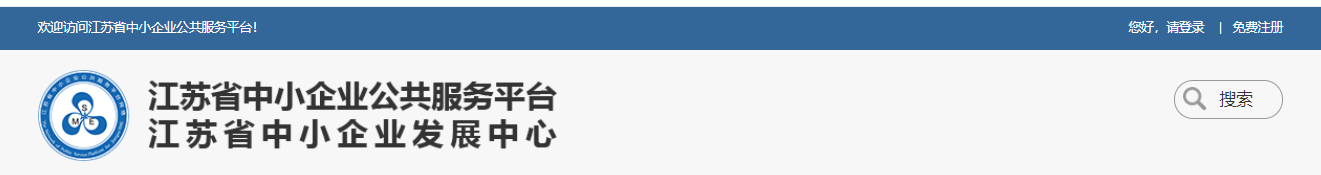 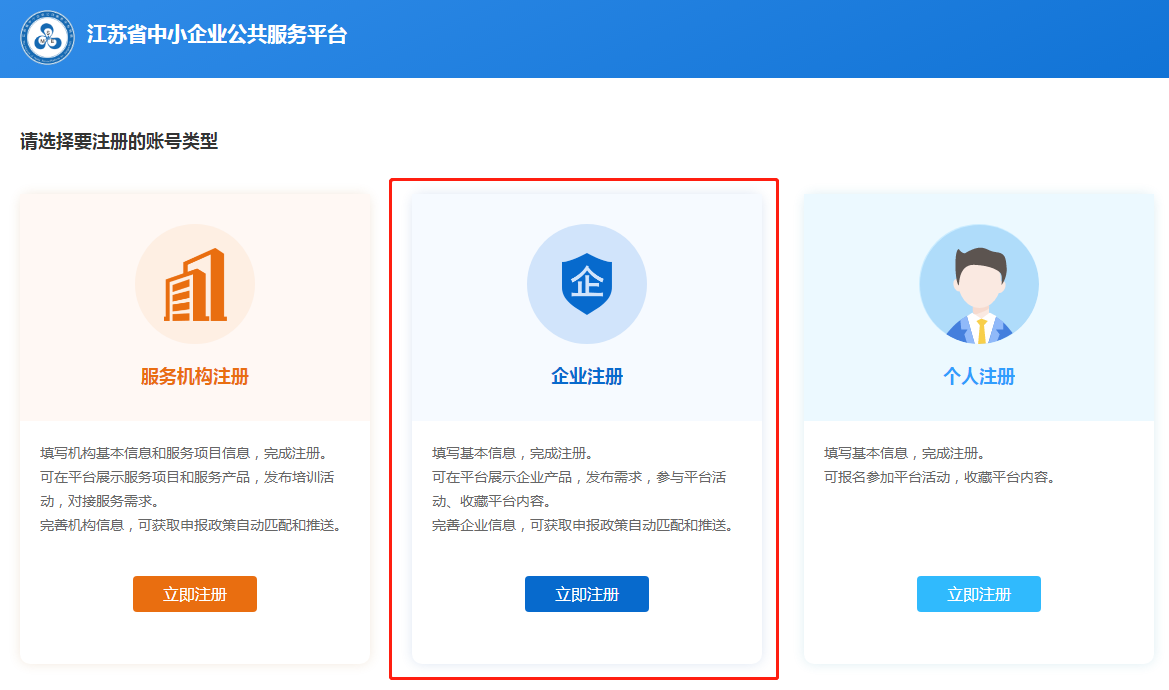 进入注册页面，如实填写注册信息上传营业执照等，最后点击“注册”按钮完成注册流程。登录进入平台首页http://www.smejs.cn/，点击右上角“您好，请登录”或“用户中心”按钮，输入用户名和密码，即可进入用户后台。认定申报进入认定申报界面点击双创基地下的认定申报菜单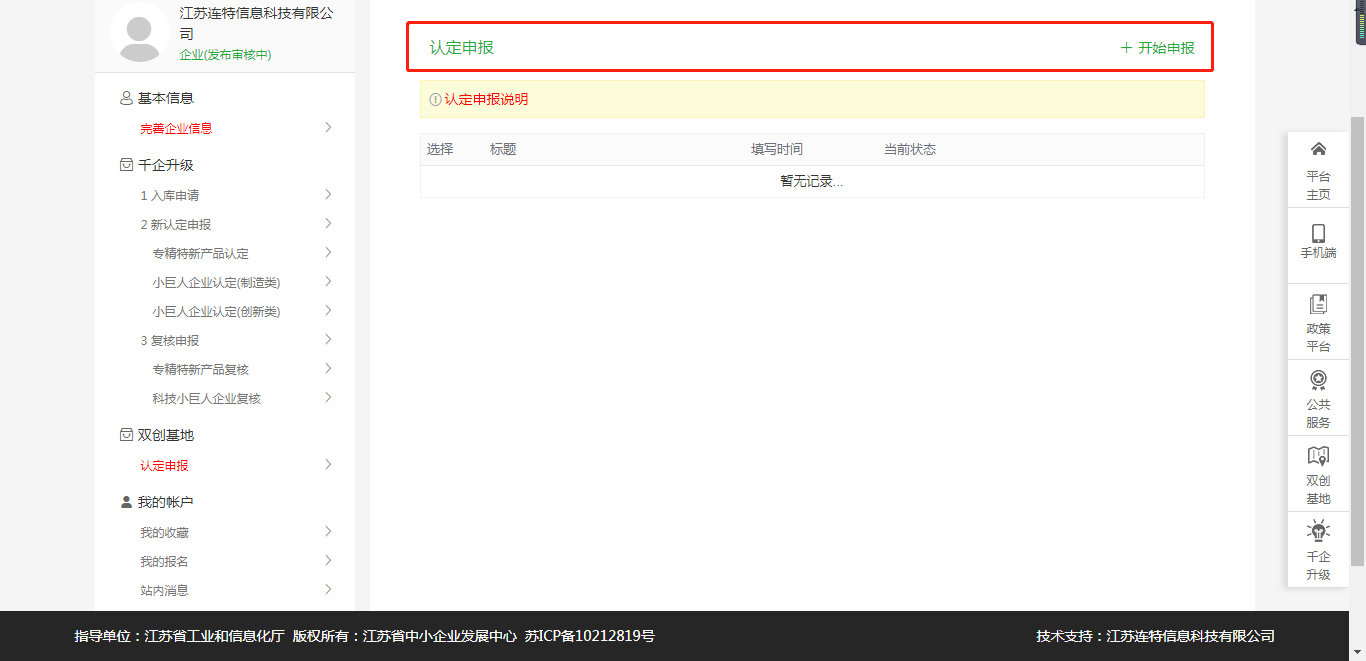 开始申报点击“开始申报”进行企业认定申报操作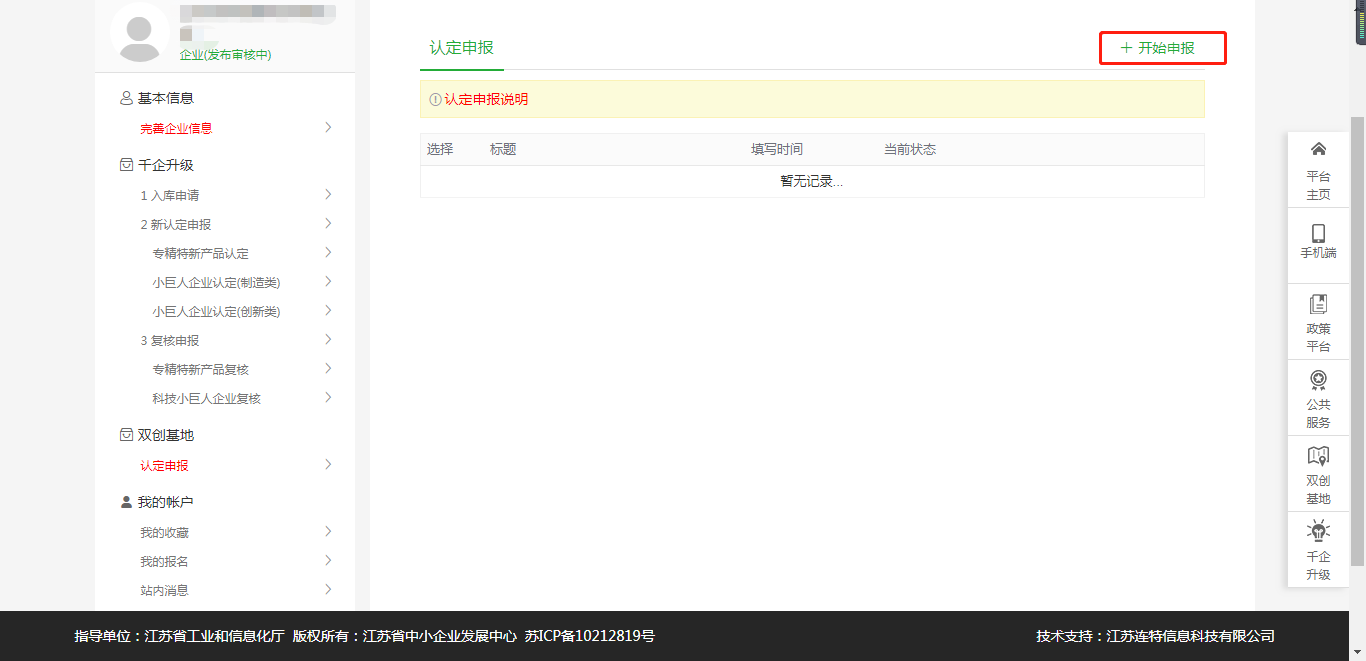 进入确认企业信息页面确认完信息后，点击“下一步”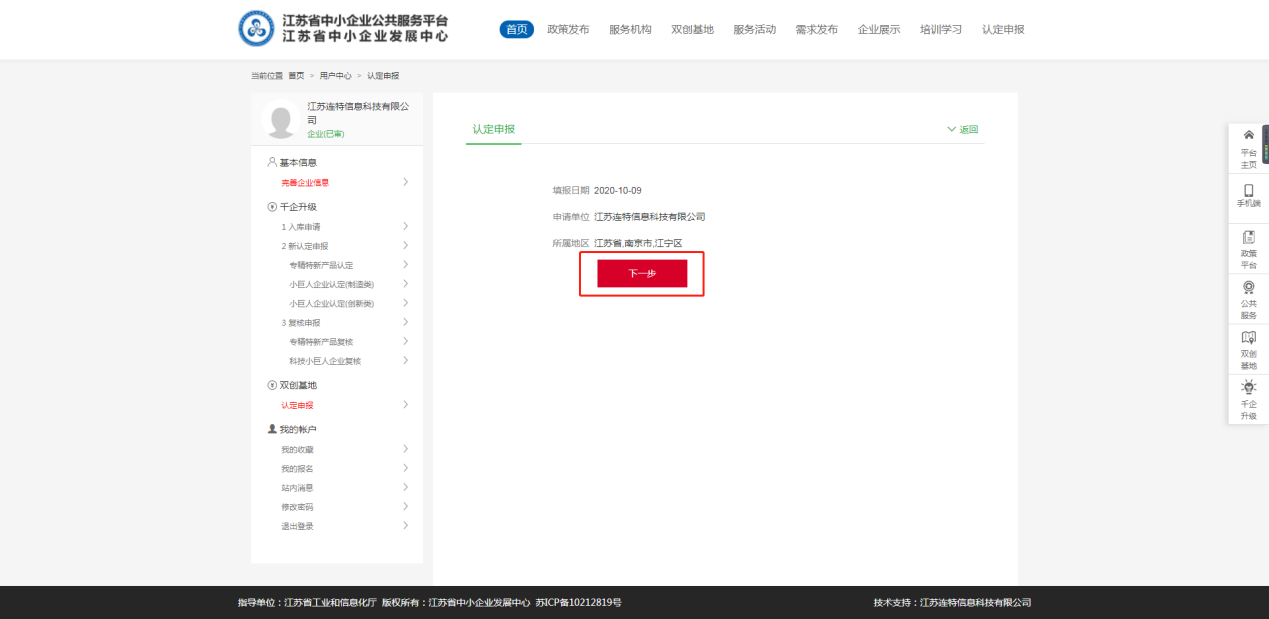 进入信息填写页面第一步进行申请表填写，填写完相关信息后点击“保存”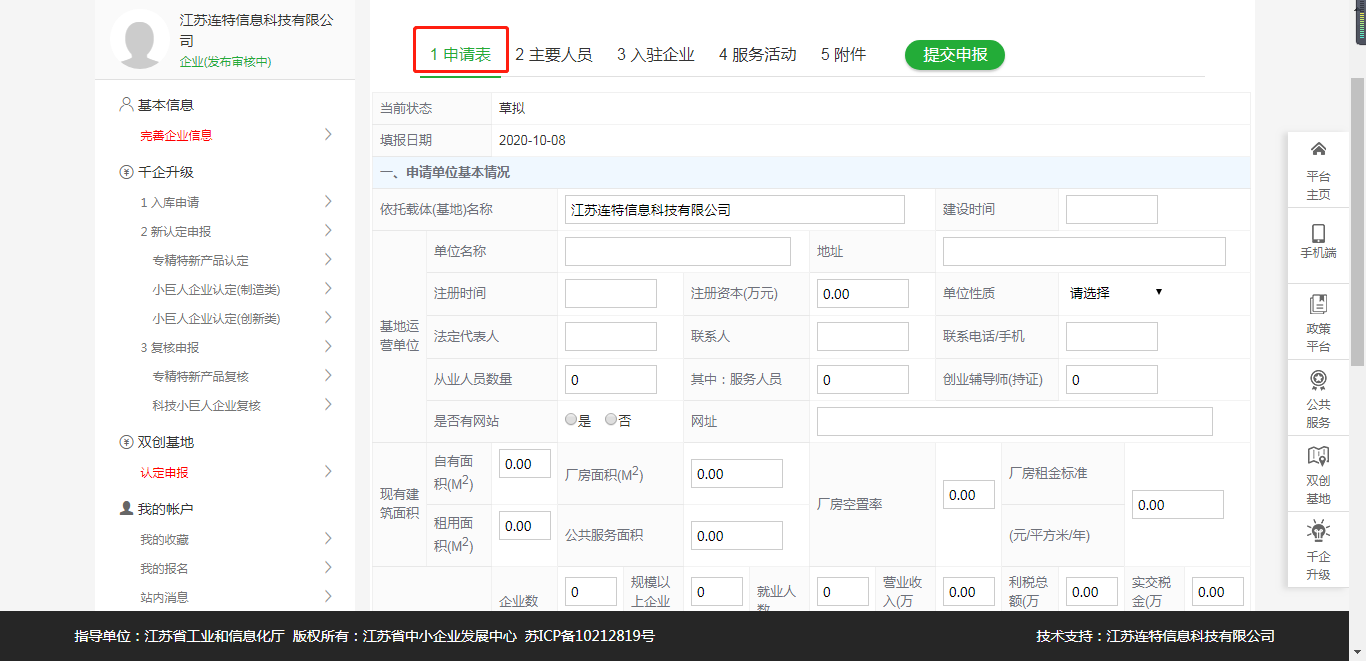  第二步进行主要人员，入驻企业，服务活动信息填写信息新增：点击“增加”→信息填写→点击“保存”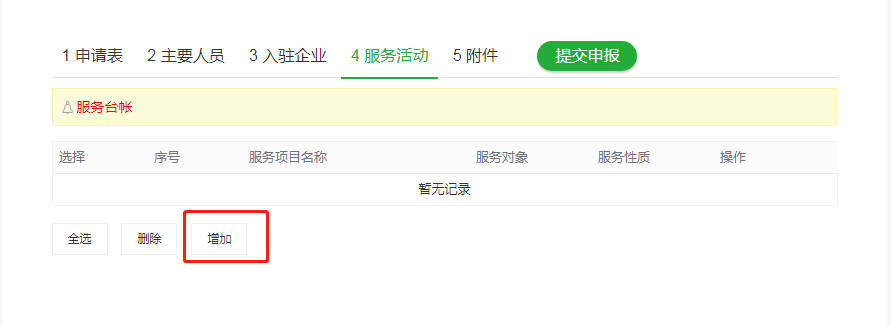 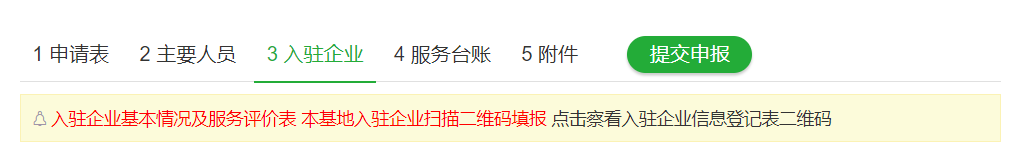 由本基地入驻企业扫描专用二维码，进行填写。二维码如下图: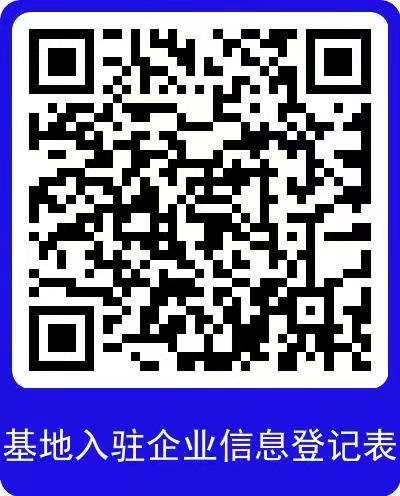 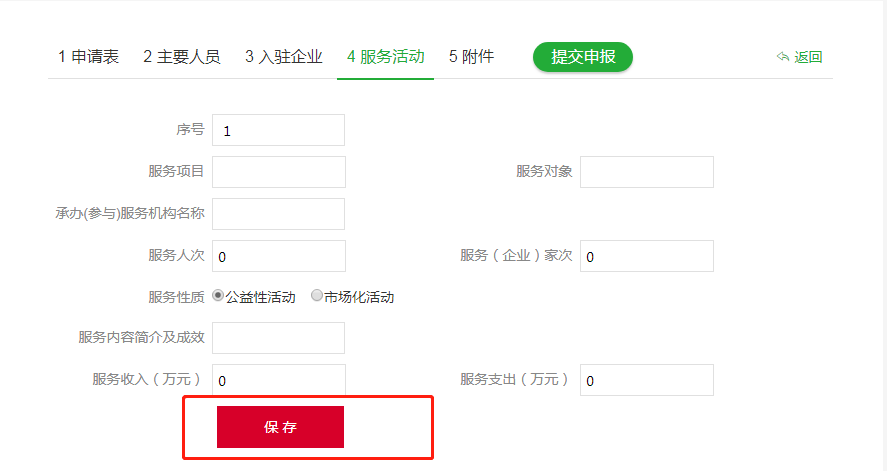 信息删除：选择列进行勾选/点击“全选”→点击“删除”→确定删除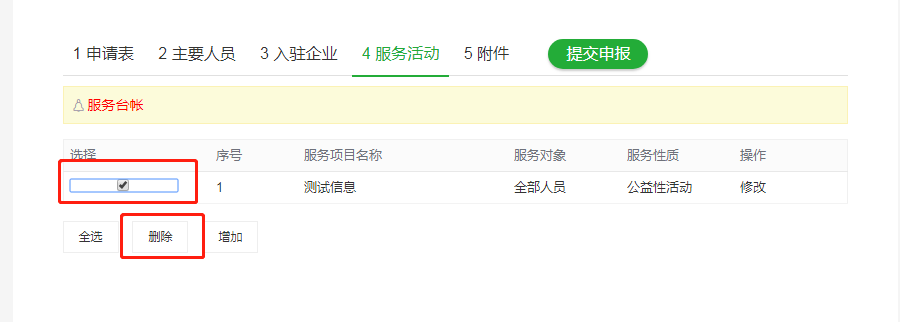 第三步进行相应附件上传（上传附件类型jpg,jpeg,png,pdf,doc,docx,xls,xlsx,rar，文件最大为10M）点击“浏览”→选择文件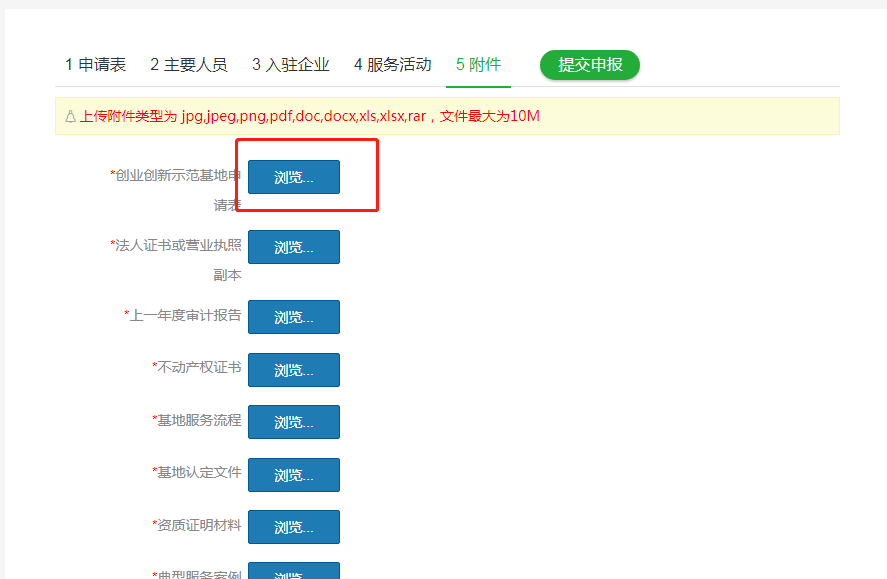 提交申报以上信息填写完成后点击“提交申请”按钮，到此完成认定申报所有操作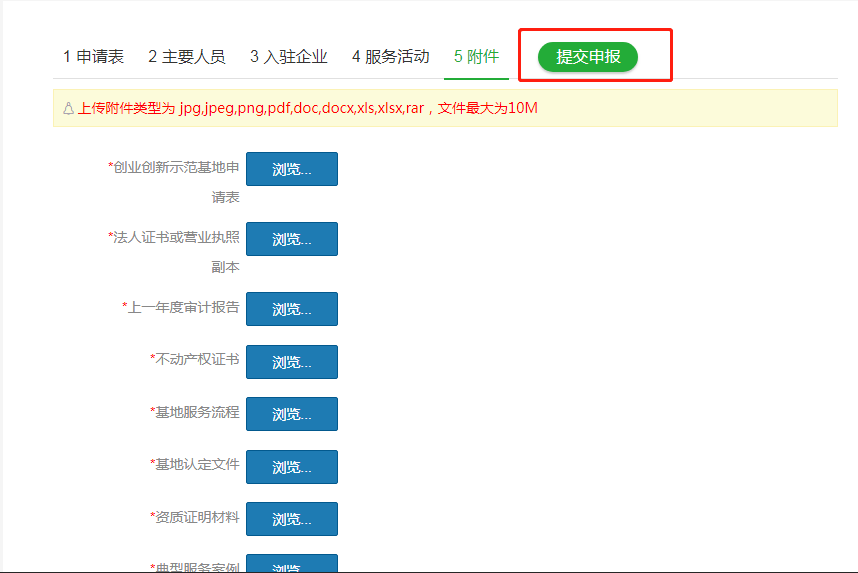 常见问题企业忘记用户名和密码在登录页面，点击“忘记用户名”填写信息，联系手机填写当前人的手机号；平台将处理结果发短消息至联系手机。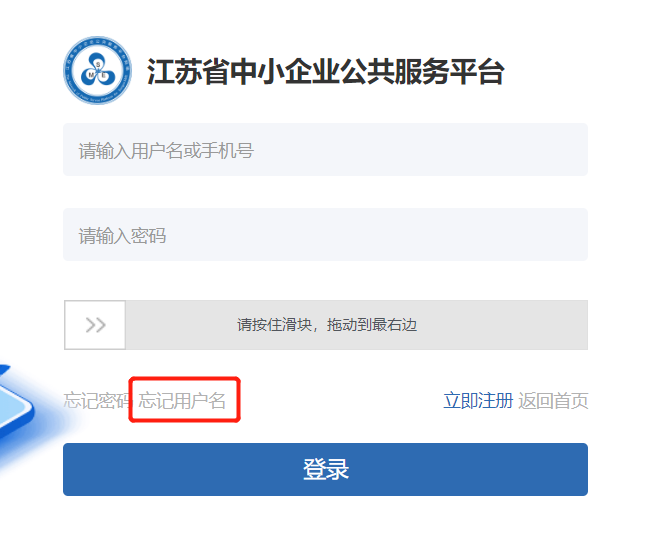 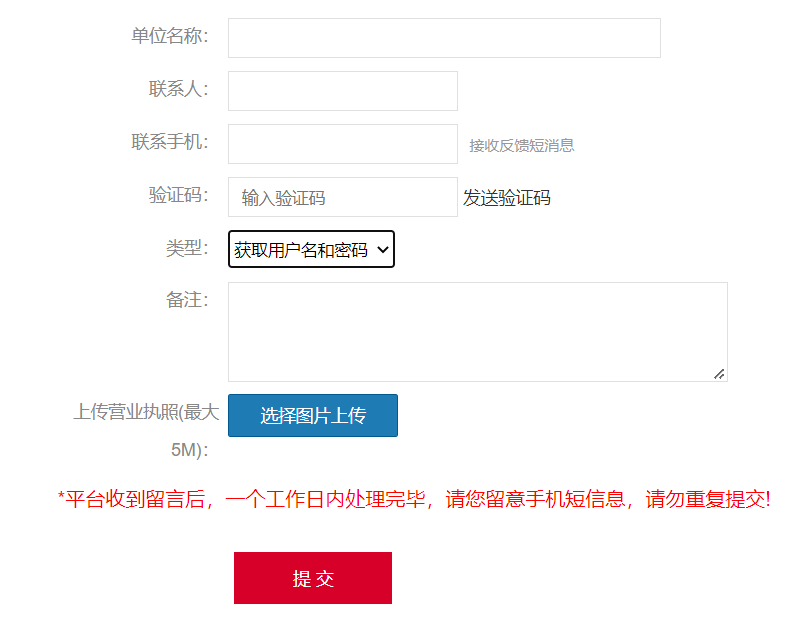 企业注册时系统提示该企业已存在按前条忘记用户名和密码处理。企业注册时提示用户名存在更换用户名企业注册时无法上传营业执照请上传图片格式的营业执照企业注册时无法收到验证码请检查页面中有无红色错误提示，若有则无法收到验证码。在登录页面，点击“忘记用户名”填写信息，联系手机填写当前人的手机号；平台将处理结果发短消息至联系手机。企业注册时系统提示该企业已存在按前一条忘记用户名和密码处理。